Műsor: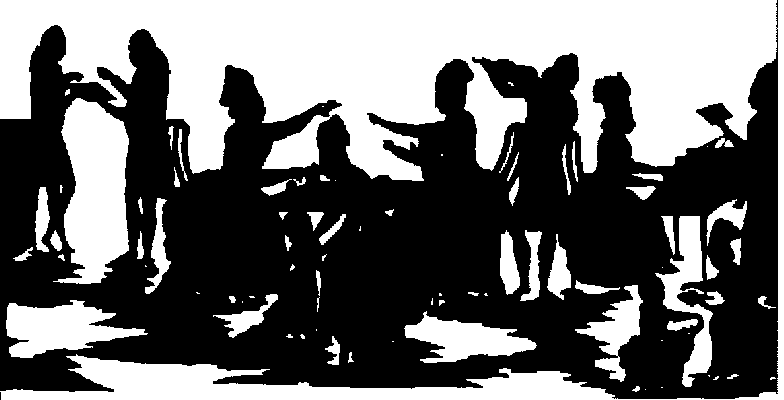 Felkészítő tanárok:Barth István, Czigler Gabriella, Horváth Judit, Frigy Nikoletta,Laduver Mihály, Sóvári Zsuzsanna5, Szkibó Gergő6Szeretettel meghívjuk Önt és kedves családját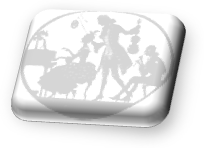 a Kontrasztok Alapfokú Művészeti Iskola diákjainaktanévzáró hangversenyére, mely június 12-én, hétfőn 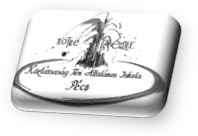 1730 órai kezdettel kerül megrendezésre.(Helyszín: Köztársaság téri Általános Iskola - tornaterem)1Delibes: Virág duettBognár Panna Eszterfuvola2Tiersen: L'apres midiBak Zsuzsannazongora3Oppé Zorán - Molnár Tamás: MálnafagyiOppé ZoránGitár4Lully: BourréeGriffaton Viktória – Galac Dávidfurulya5Gerald Finzi: CarolJáró Bálintszaxofon6Andrée Caplet: Kis keringőParag Csenge fuvola7Papp: Angol dalKéri Salamonzongora8Anon.: KeringőVégh Dániel ZsoltGitár9Dancla: RomanzeRónai Lucaklarinét10Mező Imre:  Szvit 4. tételOláh Tícia      fuvola11Einaudi: I GiorniJanovics Eszterzongora12Arthur Benjamin: Jamaican RumbaJáró Benjáminszaxofon13Legyetek jók, ha tudtokSzolfézskórus